Niet-WMO vragenlijstIn te vullen bij statusonderzoek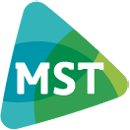 Toelichting:Onderzoek dat niet onder de Wet Medisch Wetenschappelijk Onderzoek met Mensen (WMO) valt, dient te voldoen aan andere wetten en richtlijnen op het gebied van patiënten rechten, privacy en informatieveiligheid (AVG, WGBO, code goed gedrag). Om te beoordelen of dataonderzoek in overeenstemming is met geldende wet- en regelgeving, dienen onderzoekers de niet-WMO vragenlijst (digitaal) in te vullen en op te sturen naar het wetenschapsbureau (nietwmo@mst.nl).  De niet-WMO commissie zal de vragenlijst beoordelen en bij akkoord een bevestiging per e-mail sturen. Als er nadere acties gewenst zijn, zal dit eveneens per e-mail gecommuniceerd worden.CONTACTGEGEVENSCONTACTGEGEVENSTitel van het onderzoek:Hoofdonderzoeker:Lokale (hoofd)onderzoeker MSTAfdeling:Datum van invullen:1ALGEMENE INFORMATIE OVER DE STUDIEALGEMENE INFORMATIE OVER DE STUDIEALGEMENE INFORMATIE OVER DE STUDIEIs er reeds een bestaande database met verzamelde data (data hoeft niet meer uit patiëntendossier gehaald te worden)?  ja Ga naar 2.1 neeIndien nee, geef aan of de data prospectief (metingen moeten nog plaatsvinden) of retrospectief (metingen hebben al plaatsgevonden) uit patiëntendossier gehaald wordt.  prospectief retrospectiefGa naar 2.5 prospectief retrospectiefGa naar 2.52PRIVACY ASPECTENPRIVACY ASPECTENPRIVACY ASPECTENLET OP: Onderstaande vragen (2.1 t/m 2.4) alleen invullen als er sprake is van dataonderzoek met een bestaande database!LET OP: Onderstaande vragen (2.1 t/m 2.4) alleen invullen als er sprake is van dataonderzoek met een bestaande database!LET OP: Onderstaande vragen (2.1 t/m 2.4) alleen invullen als er sprake is van dataonderzoek met een bestaande database!LET OP: Onderstaande vragen (2.1 t/m 2.4) alleen invullen als er sprake is van dataonderzoek met een bestaande database!2.1Is er in het kader van dit onderzoek toestemming gevraagd aan patiënten voor het gebruik van hun (medische) gegevens? nee ja 2.2Is het in het kader van het onderzoek noodzakelijk om patiëntendossiers in te zien? ja nee Ga naar 2.32.2Licht toe waarom patiëntendossiers ingezien dienen te worden.2.2Geef aan door wie de patiëntendossiers ingezien worden (naam en functie).2.2Zijn de personen die de patiëntendossiers inzien hiertoe gerechtigd uit hoofde van een behandelrelatie met de desbetreffende patiënt (of is hiervoor toestemming aan de patiënt gevraagd)? nee ja Ga naar 2.3 2.2Indien nee, staan de personen die de gegevens uit de patiëntendossiers inzien onder directe supervisie van een behandelaar die uit hoofde van de behandelovereenkomst wel gerechtigd is tot inzage in de dossiers?Als een lid van het onderzoeksteam zelf geen behandelrelatie heeft met de desbetreffende patiënten en daarom niet gerechtigd is tot inzage van het dossier, dient de behandelaar die wél gerechtigd is tot inzage de gegevens uit het dossier ter beschikking te stellen, dan wel dient de persoon die de gegevens uit de dossiers haalt onder directe supervisie van de behandelaar te staan. nee ja, naam / functie supervisor:2.3Is er aantekening gemaakt in de status van de desbetreffende patiënten van het gebruik van (medische) gegevens voor wetenschappelijke doeleinden?Voor de verstrekking van (medische) gegevens in het kader van wetenschappelijk onderzoek, zonder uitdrukkelijke toestemming van de patiënt, vereist de wet dat de behandelaar die de gegevens verstrekt daarvan aantekening maakt in het patiëntendossier. nee ja 2.4Hoe zijn de onderzoeksgegevens opgenomen in de database?Indien patiënten geen uitdrukkelijke toestemming hebben gegeven voor het gebruik van gegevens uit hun patiëntendossier, mogen in de database geen identificerende gegevens worden opgenomen (zoals patiëntennummer, NAW-gegevens, volledige geboortedatum). Indien het voor het beantwoorden van de onderzoeksvraag onmogelijk is onderzoek te doen met anonieme gegevens, dienen de in de database opgenomen gegevens te worden gecodeerd. Gegevens zijn alleen anoniem als de gegevens op geen enkele manier zijn te herleiden tot de patiënt. Dus ook niet via een code/sleutel. Als er een sleutelbestand wordt bewaard waarmee onderzoeksgegevens terug zijn te herleiden tot de patiënt spreken we van gecodeerde data.  Geanonimiseerd  Gecodeerd  Niet gecodeerd of geanonimiseerd Geanonimiseerd  Gecodeerd  Niet gecodeerd of geanonimiseerd2.4Indien de onderzoeksgegevens gecodeerd zijn, geef aan op welke wijze dit gedaan is (hoe is deze opgebouwd). 2.4Indien de database tot de persoon te herleiden gegevens bevat, geef aan om welke gegevens het gaat. Ga naar 3.1Ga naar 3.1LET OP: onderstaande vragen (2.5 t/m 2.8) alleen invullen als er sprake is van dataonderzoek waarbij de database nog gegenereerd dient te worden! LET OP: onderstaande vragen (2.5 t/m 2.8) alleen invullen als er sprake is van dataonderzoek waarbij de database nog gegenereerd dient te worden! LET OP: onderstaande vragen (2.5 t/m 2.8) alleen invullen als er sprake is van dataonderzoek waarbij de database nog gegenereerd dient te worden! LET OP: onderstaande vragen (2.5 t/m 2.8) alleen invullen als er sprake is van dataonderzoek waarbij de database nog gegenereerd dient te worden! 2.5Wordt er in het kader van dit onderzoek toestemming gevraagd aan patiënten voor het gebruik van hun (medische) gegevens? nee ja Zo ja, wordt de template van MST gebruikt voor de patiënteninformatie (PIF) en toestemmingsverklaring (TSV)?De template van MST (zie website MST) dient verplicht gebruikt te worden. Deze voldoet aan wettelijke vereisten. nee ja Zo nee, licht toe waarom er geen toestemming gevraagd wordt. 2.6Is het in het kader van het onderzoek noodzakelijk om patiëntendossiers in te zien? ja neeGa naar 2.72.6Geef aan door wie de patiëntendossiers ingezien worden (naam en functie).2.6Zijn de personen die de patiëntendossiers inzien hiertoe gerechtigd uit hoofde van een behandelrelatie met de desbetreffende patiënt (of is hiervoor toestemming aan de patiënt gevraagd)? nee jaGa naar 2.72.6Indien nee, staan de personen die de patiëntendossiers inzien onder directe supervisie van een behandelaar die uit hoofde van de behandelovereenkomst wel gerechtigd is tot inzage in de dossiers?Als een lid van het onderzoeksteam zelf geen behandelrelatie heeft met de desbetreffende patiënten en daarom niet gerechtigd is tot inzage van het dossier, dient de behandelaar die wél gerechtigd is tot inzage de (gecodeerde of geanonimiseerde) gegevens uit het dossier ter beschikking te stellen, dan wel dient de persoon die de gegevens uit de dossiers haalt onder directe supervisie van de behandelaar te staan. nee  ja,naam/functie supervisor:2.7Wordt er aantekening gemaakt in de status van de desbetreffende patiënten van het gebruik van (medische) gegevens voor wetenschappelijke doeleinden?Voor de verstrekking van (medische) gegevens in het kader van wetenschappelijk onderzoek, zonder uitdrukkelijke toestemming van de patiënt, vereist de wet dat de behandelaar die de gegevens verstrekt daarvan aantekening maakt in het patiëntendossier. nee ja 2.8Hoe worden de onderzoeksgegevens opgenomen in de database?Indien patiënten geen uitdrukkelijke toestemming hebben gegeven voor het gebruik van gegevens uit hun patiëntendossier, mogen in de database geen identificerende gegevens worden opgenomen (zoals patiëntennummer, NAW-gegevens, volledige geboortedatum). Indien het voor het beantwoorden van de onderzoeksvraag onmogelijk is onderzoek te doen met anonieme gegevens, dienen de in de database opgenomen gegevens te worden gecodeerd. Gegevens zijn alleen anoniem als de gegevens op geen enkele manier zijn te herleiden tot de patiënt. Dus ook niet via een code/sleutel. Als er een sleutelbestand wordt bewaard waarmee onderzoeksgegevens terug zijn te herleiden tot de patiënt spreken we van gecodeerde data. Geanonimiseerd  Gecodeerd  Niet gecodeerd of geanonimiseerd Geanonimiseerd  Gecodeerd  Niet gecodeerd of geanonimiseerd2.8Indien codering plaatsvindt, geef aan wanneer dit plaatsvindt, door wie (naam en functie) en op welke wijze (hoe is deze codering opgebouwd).2.8Indien de database tot de persoon te herleiden gegevens bevat (bijvoorbeeld geboortedatum, ziekenhuisnummer, adres), geef aan om welke gegevens het gaat.Ga naar 3.1Ga naar 3.13TOEGANG TOT EN OPSLAG VAN DATATOEGANG TOT EN OPSLAG VAN DATATOEGANG TOT EN OPSLAG VAN DATATOEGANG TOT EN OPSLAG VAN DATATOEGANG TOT EN OPSLAG VAN DATA3.1Worden er onderzoeksgegevens op papier opgeslagen? ja ja nee Ga naar 3.2 nee Ga naar 3.23.1Zo ja, waar worden de papieren onderzoeksdata opgeslagen?3.1Voldoet deze opslagplek aan vereisten? Kast kan op slot, gegevens zijn alleen toegankelijk voor leden van het onderzoeksteam. nee nee ja  ja 3.2Waar worden de digitale onderzoeksgegevens opgeslagen?De onderzoeksdata behoren, bij voorkeur, te worden opgeslagen op een MST netwerkschijf en mogen alleen toegankelijk zijn voor leden van het onderzoeksteam. Gebruik van een onbeveiligde USB stick of harde schijf is niet toegestaan (tenzij enkel anonieme gegevens opgeslagen zijn).3.2Indien van toepassing: waar wordt de sleutel, waarmee gecodeerde gegevens zijn te herleiden tot de patiënt, bewaard?De sleutel blijft in MST.3.2Hoe wordt de toegankelijkheid van de digitale onderzoeksgegevens beschermd? wachtwoord wachtwoord anders, namelijk: anders, namelijk:3.2Worden er back-ups gemaakt? nee nee ja  ja 3.2Zo ja, hoe vaak?3.3Wie hebben er toegang tot de digitale onderzoeksgegevens?3.3Indien van toepassing: wie hebben er toegang tot de sleutel van de gecodeerde data?3.4Hebben stagiaires of andere medewerkers zonder een formele contractuele relatie met MST, die toegang hebben tot de privacygevoelige gegevens (hiertoe behoren ook de gecodeerde onderzoeksgegevens), een geheimhoudingsverklaring ondertekend?  nee ja ja n.v.t.3.5Vindt er uitwisseling van (onderzoeks)gegevens plaats met (een) andere instelling(en) binnen Nederland en/of de EU?Zo ja, dan dienen de gegevens bij voorkeur volledig anoniem te worden overgedragen aan de andere instelling. Indien dat niet mogelijk of wenselijk is, dienen de gegevens gecodeerd te worden overgedragen aan de andere instelling (vóórdat de onderzoeksgegevens worden verstuurd naar de andere instelling). Gebruik liever geen usb stick. Als het niet anders kan, bescherm dan de usb stick met encryptiesoftware. ja ja nee nee3.5Indien ja, geef de namen van de instellingen aan.3.5Indien ja, is er een verwerkersovereenkomst of data transfer agreement afgesloten met degene met wie de data gedeeld worden? nee nee ja, namelijk:  ja, namelijk: 3.6Vindt er uitwisseling van de (onderzoeks)gegevens plaats met een andere instelling/instantie buiten de EU? ja ja nee nee3.6Indien ja, geef de namen van de instellingen aan.3.6Indien ja, wordt aan de desbetreffende patiënten toestemming gevraagd voor het uitwisselen van persoonsgegevens met een land buiten de EU?De uitwisseling van persoonsgegevens met land buiten de EU is aan strengere regels onderworpen met als doel dat een zelfde bescherming als binnen de EU wordt gewaarborgd. In beginsel is daarvoor toestemming van de desbetreffende patiënten vereist. Ook als gegevens gecodeerd zijn, zijn deze indirect herleidbaar tot de patiënt en is het strengere regime uit de AVG op de uitwisseling van deze gegevens van toepassing. nee nee ja  ja 3.6Indien ja, is er een verwerkersovereenkomst of data transfer agreement afgesloten met degene met wie de data gedeeld worden? nee nee ja, namelijk: ja, namelijk:3.7Hoelang worden de gegevens van het onderzoek bewaard?De standaardbewaartermijn voor onderzoeksgegevens is 5 jaar (niet-WMO plichtig onderzoek).  5 jaar  Anders, namelijk:  5 jaar  Anders, namelijk:  5 jaar  Anders, namelijk:  5 jaar  Anders, namelijk: 